Apprentice Dental Nurse Ribble Dental CentreThis vacancy is for an Apprentice Dental Nurse based in Preston, Lancashire. The successful applicant will have the opportunity to undertake valuable work experience whilst gaining on the job qualifications.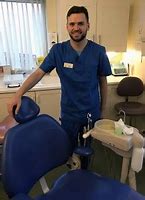 Apprenticeship summaryWeekly wage - £146.25 Apprentices are paid for their normal working hours and training that's part of their apprenticeship (usually one day per week).Minimum Wage RatesWorking week - To be confirmed at interview. Total hours per week: 37.50Expected duration - 21 monthsApprenticeship level - Advanced Level 3 (A level) Reference number - VAC001606129The duties within this role include:Assist the dentist and hygienist during all clinical proceduresCarry out and be responsible for all Health and Safety and Cross Infection policies and procedures within the dental surgeryAssist the dentist during all clinical procedures in the surgery which will include fillings, root canal treatment, bridge crown and denture preparation and extractionsAssessments, this may also include minor oral surgeryAssist the hygienist with scale and polish and oral health promotion plus charting and periodontal assessmentsRecord and store notes, charting, medical history and radiographs on either paper based or computerized systemsReception duties which include answering the telephone greeting patients, making appointments and recording them correctly on the systemDisposing of all waste correctly, including clinical, sharps, specialist, amalgam, and normal domesticAssisting with the preparation of patient and equipment during the taking of x-rays and processing and storing all imagesRequirements and prospectsDesired skillsA good communicator and be willing to be part of a team supporting each otherThe ability to make decisions and use their own initiative, have strong organizational skills, as well as having a caring nature and be comfortable talking to patients at all levels and agesPersonal qualitiesThe ability to work as an individual as well as part of a team and be respectful to team members at all timesBe an excellent communicator at all levels, via telephone and face to face. Be able to use their own initiativeDesired qualificationsCSE at grade 4 (C) or above in English and mathematics or equivalent.Future prospectsThe successful candidate will work towards achieving a level 3 qualification in Dental Nursing with experience in a busy Dental Practice.Upon completion of the Level 3 qualification, you will be an experienced and qualified dental nurse, and as such you can continue building up skills that will always be in demand. Career breaks and part time working are often possible. You could go on to acquire specialist qualifications in areas such as sedation, dental radiography and oral health.You might take on more responsibility as a trainer and assessor for other dental nurses or move into a management role within your dental practice. You could apply for a course to qualify as a dental hygienist or therapist.About the employerRibble Dental is a dental practice in Preston that provides high quality cosmetic and general dental services.Employer - Ribble Dental Centre http://www.ribbledental.co.uk/ Address - 198-202 Victoria Road, Preston, PR5 4AYTraining provider - TRAINING 2000 LIMITEDApplications for this apprenticeship are being processed by Training 2000 LtdContact - Jay Vernon 01254 54659Level 3 Diploma in Dental NursingFunctional Skills Level 2 in Application of Number and Literacy if requiredEmployer Rights and ResponsibilityPersonal Learning and thinking SkillsSafeguardingFirst AidConflict resolution